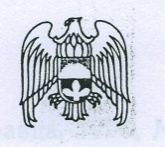 КАБАРДИНО-БАЛКАРСКАЯ РЕСПУБЛИКАСОВЕТ МЕСТНОГО САМОУПРАВЛЕНИЯ СЕЛЬСКОГО ПОСЕЛЕНИЯ  ШОРДАКОВОЗОЛЬСКОГО МУНИЦИПАЛЬНОГО РАЙОНА361705 Зольский район с. Шордаково, ул. Ленина, 105;тел. 73-1-41;e-mail:adm.shordakovo@mail.ruРЕШЕНИЕот 20 ноября 2015 г. N 26/3О ВНЕСЕНИИ ИЗМЕНЕНИЙ В РЕШЕНИЕ СОВЕТА МЕСТНОГО САМОУПРАВЛЕНИЯ С.П. ШОРДАКОВООТ 26.10.2005 N 3"О ЗЕМЕЛЬНОМ НАЛОГЕ"1. Внести в Решение Совета местного самоуправления с.п. Шордаково Зольского муниципального района от 26.10.2005 N 3 "О земельном налоге" следующие изменения:1) Преамбулу изложить в следующей редакции: «В соответствии с главой 31 Налогового кодекса Российской Федерации, со статьей 14 Федерального закона от 6 октября 2003 года № 131-ФЗ «Об общих принципах организации местного самоуправления в Российской Федерации» Совет местного самоуправления сельского поселения Шордаково Зольского муниципального района решил:»; 2) Пункт 1 изложить в следующей редакции:«1. Ввести на территории сельского поселения Шордаково Зольского муниципального района  земельный налог.»;3) Дополнить пунктом 1.1 следующего содержания:«1.1. Установить на территории сельского поселения Шордаково Зольского муниципального района определение налоговой базы по земельному налогу исходя из кадастровой стоимости земельных участков.»;4) Пункт 2 изложить в следующей редакции: «2. Установить налоговую ставку:0,3 процента в отношении земельных участков:отнесенных к землям сельскохозяйственного назначения или к землям в составе зон сельскохозяйственного использования в населенных пунктах и используемых для сельскохозяйственного производства;занятых жилищным фондом и объектами инженерной инфраструктуры жилищно-коммунального комплекса (за исключением доли в праве на земельный участок, приходящейся на объект, не относящийся к жилищному фонду и к объектам инженерной инфраструктуры жилищно-коммунального комплекса) или приобретенных (предоставленных) для жилищного строительства;приобретенных (предоставленных) для личного подсобного хозяйства, садоводства, огородничества или животноводства, а также дачного хозяйства;ограниченных в обороте в соответствии с законодательством Российской Федерации, предоставленных для обеспечения обороны, безопасности и таможенных нужд;1,5 процента в отношении прочих земельных участков.»5) Пункт 3 изложить в следующей редакции:«3. Порядок и сроки уплаты налога и авансовых платежей по налогу:1) Налогоплательщики–организации уплачивают налог, подлежащий уплате по истечении налогового периода, не позднее 1 февраля года, следующего за истекшим налоговым периодом.2) Налогоплательщики–физические лица уплачивают налог не позднее 1 октября года, следующего за истекшим налоговым периодом.3) Налогоплательщики – организации уплачивают авансовые платежи по налогу не позднее последнего числа месяца, следующего за истекшим отчетным периодом».6) Пункт 4 признать утратившим силу.2.  Опубликовать настоящее Решение в газете "Зольские вести".3. Настоящее Решение вступает в силу с 01.01.2016, но не ранее чем по истечении одного месяца со дня его официального опубликования.Председатель Совета местногосамоуправления сельского поселения ШордаковоЗольского муниципального района                                    А.А.Мальсургенов